   Městský úřad 			      Odbor výstavby, životního prostředí a majetkoprávní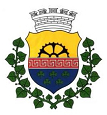   Velký Šenov				    Mírové nám. 342, 407 78 Velký Šenov									                   telefon: 412 391 381								                email: stavebni@velkysenov.czŽÁDOSTo povolení ke kácení dřevin rostoucích mimo lespodle § 8 zákona č. 114/1992 Sb., o ochraně přírody a krajiny v platném znění, a vyhlášky MŽP ČR č. 189/2013, o ochraně dřevin a povolování jejich káceníŽadatel:Jméno a příjmení (Obchodní firma nebo název):…………………………………………………………………….. Adresa (Sídlo): ………………………………………………………………………………………………………………………..Datum narození (IČO): …………………………………………… Tel: ……………………………………………………….Doložení vlastnického nebo nájemního vztahulist vlastníkavýpis z KN, nájemní smlouvajiný doklad o vlastnictví Souhlas vlastníka pozemku (v případě, že žadatel je nájemce či jinou oprávněnou osobou, nebo je více spoluvlastníků).Specifikace dřevinZdůvodnění žádosti:………………………………………………………………………………………………………………………………………………………………………………………………………………………………………………………………………………………………………………………………………………………………………………………………………………………………………………………………………………………Navržená náhradní výsadba dřevin:Druh: ………………………………………………………	Počet: ………………………………………………………………..na pozemku parcelní číslo: ……………………………………… v kat. území: ………………………………………...Datum: ………………………………….			…………………………………………				                                     podpis žadateleSpolečně s vyplněnou žádostí předložte následující doklady:doklad o vlastnictví pozemku (nejlépe výpis z katastru nemovitostí, stačí z internetu) či doklad dokazující uživatelský vztah k pozemku (např. nájemní smlouva)zákres polohy stromu v katastrální mapěv případě, že nejste vlastníkem pozemku, tak souhlas vlastníka pozemku či plnou mocDruh dřevinyObvod kmene ve výšce 130 cm nad zemíPozemek parcelní čísloKatastrální území